 Care Report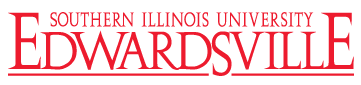 Background InformationYour Full Name:		Your Position/Title:		Your Phone Number	:	Your Email Address	:	Date of Incident:		 Location of Incident:		Involved PartiesPlease list the individual that you are concerned about, including as many of the listed fields as you can provide.Name or Organization			Gender				Role				 ID Number			DOB				Phone Number:		Email Address			Address 			InformationPlease be as detailed and complete as possible.  If you have noted observations over several dates, you will be able to make those classifications later on.Notable Observations of the Person’s Behavior or Appearance:Poor Grooming			Poor Hygiene		HostileTearful/Crying			Mood Swings		FidgetySocial Isolation			Inappropriate Touching	ThreateningBruising				Intimidating Others		ArgumentativeSuspicious				Frequent Absence		StalkingSlurred Speech			Poor Performance		NoncompliantAvoidance				Abusive Language		Burns or CutsOdor				Extremely Thin		Doesn’t Show EmotionFighting				Frequent Injuries		Seems to See and/or Hear ThingsIssues Reported to you by the person(s):Suicide Plan (more details below)	Child Abuse/Neglect		Health ProblemsSuicide Preparation			Impulsivity			Shame/GuiltSuicide Rehearsal			Substance Abuse		Sexual Assault/AbuseHistory of Suicidality			Significant Loss		Physical Assault/AbuseHomicidal Plan			Interpersonal Isolation	Legal/Disciplinary ProblemsAssaultive Plan			Relationship Problems		If you have specific details regarding any of the selections made for Notable Observations or Issues Reported (dates, patterns of behavior, etc.) please include them here:Are you aware of previous incidents involving this person?What, if any, actions have been previously taken regarding this individual?Supporting DocumentationPhotos, video, email and other supporting documents may be attached along with this form in an e-mail to the HR Director, ssenkfo@siue.edu.  Submit the Care ReportPlease send this form and supporting documentation to the HR Director at the address below:Sherrie Senkfor, HR DirectorSouthern Illinois University
Office of Human ResourcesBox 1040, Rendleman Hall, Room 3210Edwardsville, IL  62026 Or, please e-mail the HR Director at ssenkfor@siue.edu





5 21 2014